Resultados del Concurso Etapa UGEL “Mariscal Nieto”CATEGORÍA GESTIÓN INSTITUCIONAL:CATEGORÍA GESTIÓN PEDAGÓGICA:Jurado Calificador          -               La Comisión 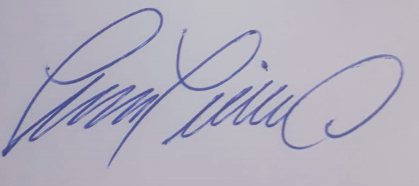 N°TÍTULO DE LA PRÁCTICANOMBRE DE LA INSTITUCIÓN EDUCATIVAAUTOR DE LAS BUENAS PRÁCTICASPUNTAJE OBTENIDO1°“Aplicación de herramientas tecnológicas para mejorar la gestión pedagógica y la gestión institucional del CETPRO Inmaculada Concepción de Moquegua en la educación no presencial”CETPRO Inmaculada ConcepciónProf. Leonardo Fabio Quenta Roque28 Ganador N°TÍTULO DE LA PRÁCTICANOMBRE DE LA INSTITUCIÓN EDUCATIVAAUTOR DE LAS BUENAS PRÁCTICASPUNTAJE OBTENIDO1°“Aplicando material multimedia y uso de herramientas tecnológicas para el dictado de las clases de la opción ocupacional de Asistencia en Pastelería y Panadería”.CETPRO Inmaculada ConcepciónProf. Gladys Rosario Quispe Taipe.  26.66Ganadora2°“Aplicando estrategias y recursos tecnológicos en educación no presencial o remotas para el desarrollo de las competencias laborales en medio de la emergencia sanitaria”CETPRO Inmaculada ConcepciónProf. Lusbenia Yoysi Nina Cruz. 263°“Educación Técnica Remota en Tiempo de Pandemia”.CETPRO Inmaculada ConcepciónProf. German Wilber Machicado Lea.24.33